T.C.ULUBEY KAYMAKAMLIĞIHalk Eğitim Merkezi Müdürlüğü2019 - 2023 Stratejik Planı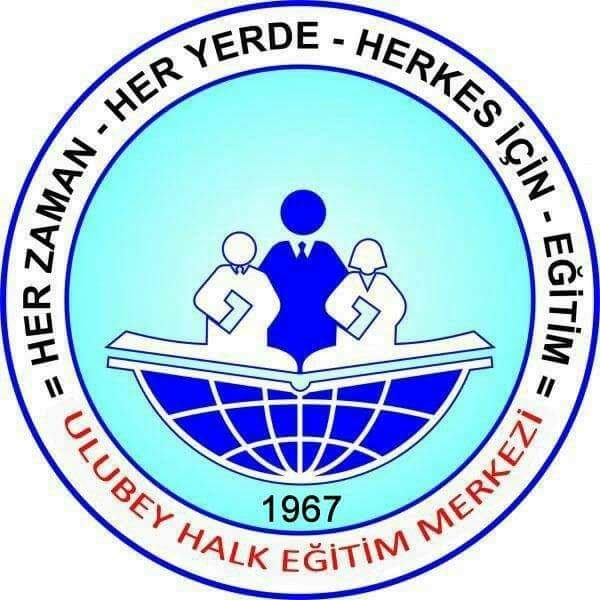 ULUBEY, 2019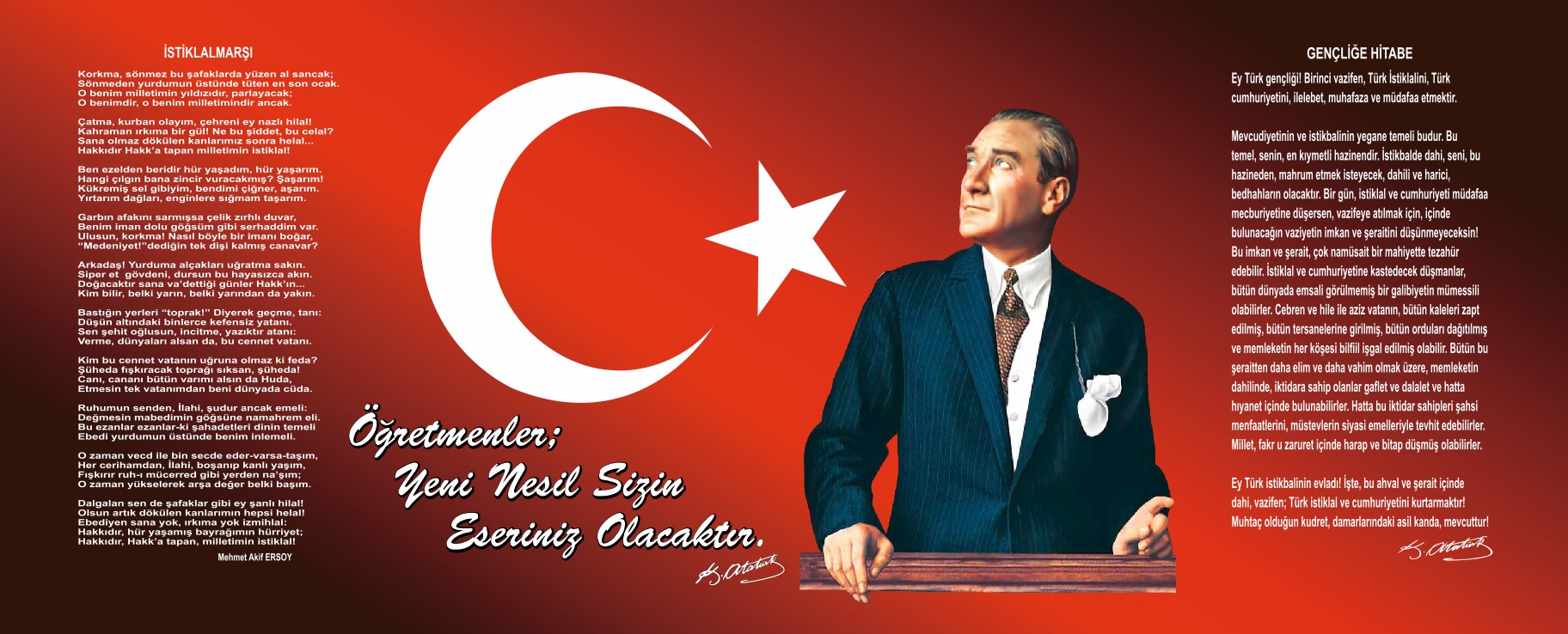 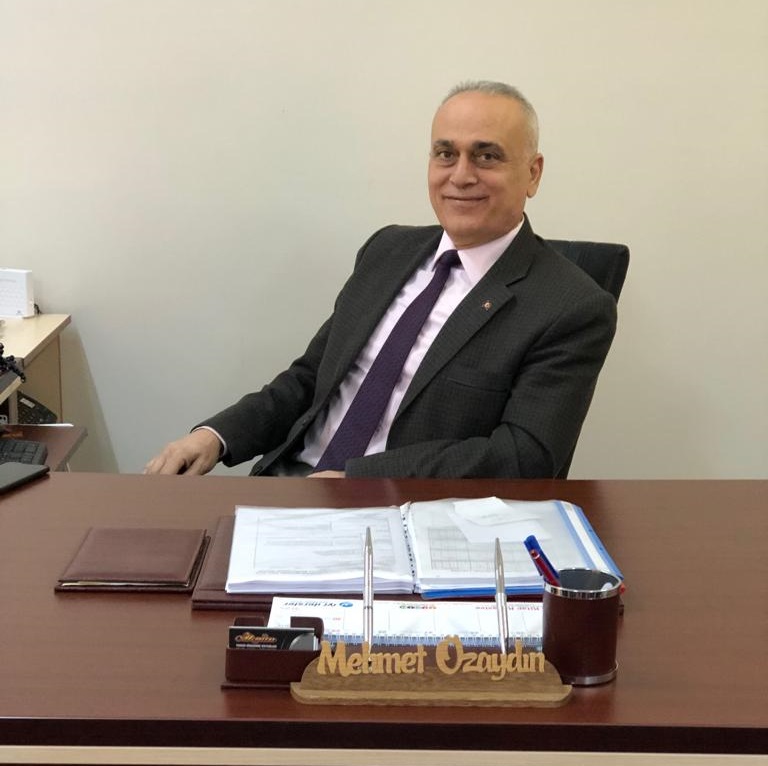 SUNUŞUşak İlinin Ulubey İlçesinde "Hayat Boyu Öğrenmenin Merkezi" misyonu ile yola çıkan Ulubey Halk Eğitimi Merkezi 2019 – 2023 yıllarını kapsayan bir stratejik plan hazırlayarak uygulamaya koymuştur. Ülkemizdeki Hayat Boyu Öğrenme faaliyetlerinin en büyük sunucusu olan ve en geniş teşkilat ağına sahip halk eğitimi merkezlerinin büyük çoğunluğunda, diğer kurum ve kuruluşlara örnek teşkil edecek çalışmalar sergilendiği, çok sayıda vatandaşımıza eğitim içerisinde üretim imkânı sağlandığı, birey ve toplumun eğitim ihtiyaçlarının belirlenmesinde bilimsel yöntemlerin uygulandığı, işgücü piyasası başta olmak üzere diğer kurum ve kuruluşlarla sağlıklı bir işbirliği oluşturulduğu, milli kültür varlıklarımızın araştırılması, yaşatılması, sevdirilmesi ve toplumun moral değerlerinin yükseltilmesi yönünde çok yönlü çalışmalar gerçekleştirildiği bilinmektedir. İlçemizde yaygın eğitim sisteminin nitelik ve niceliğinin her zaman geliştirilebilmesi adına kapıları kilitleyen bir anlayıştan ziyade; ilçemiz halkına ve eğitim kurumlarına daha iyi bir hizmet verebilmek için kapıları sonuna kadar açmış, iletişim engellerini ortadan kaldırmış, dinamik bir kurum olma misyonunu benimsemek en temel ilkemiz olacaktır. Kapsamlı ve özgün bir çalışmanın sonucu olarak adım adım oluşturulan bu plan Merkezimizin  çağa   uyum   sağlamak   ve   gelişmek   açısından   olması   gereken   doğrultusunu, doğrularını ve tercihlerini kapsamaktadır. 2019 yılında plânın hazırlanmasında her türlü özveriyi gösteren ve sürecin tamamlanmasına katkıda bulunan tüm mesai arkadaşlarıma teşekkür ediyor, bu plânın uygulanması ile merkezimizin daha kaliteli ve çağdaş eğitime bir adım daha yaklaştırarak benimsemiş olduğumuz misyona yine belirlemiş olduğumuz vizyonumuz ile ulaşacağımıza olan inancımı tazeliyor, idari personelimize, öğretmenlerimize, usta öğreticilerimize, hizmetli ve kursiyerlerimize tüm çalışmalarında başarılar diliyorum.								        Mehmet ÖZAYDIN							Ulubey Halk Eğitimi Merkezi MüdürüİÇİNDEKİLERSUNUŞ……………………………………………………………………………………………….3İÇİNDEKİLER…………………………………………………………….………………………..4BÖLÜM I : GİRİŞ VE PLAN HAZIRLIK SÜRECİ……………………………..………………5BÖLÜM II: DURUM ANALİZİ………………………………………….………………………..6       KURUMUN KISA TANITIMI………………………………………………………………..6       KURUMUN MEVCUT DURUMU : TEMEL İSTATİSTİKLER………………………....7       PAYDAŞ ANALİZİ…………………………………………………………………………...11       GZFT (Güçlü, Zayıf ,Fırsat,Tehdit) ANALİZİ……………………………………………..13       GELİŞİM VE SORUN ALANLARI………………………………………………..……….15BÖLÜM III : GELECEĞE BAKIŞ ……………………….…………………………...………...17        MİSYONUMUZ………………………………………………………………………..…….17        VİZYONUMUZ…………………………………………………………….………………...17        TEMEL DEĞERLER……………………………………………………..…………………18BÖLÜM IV: AMAÇ, HEDEF VE EYLEMLER…………………………………….………19        TEMA I : EĞİTİM VE ÖĞRETİME ERİŞİM………………………….………………...19        TEMA II : EĞİTİM VE ÖĞRETİMDE KALİTENİN ARTTIRILMASI……………….21        TEMA III: KURUMSAL KAPASİTE ……………………………………………………..22BÖLÜM V: MALİYETLENDİRME……………………………………………………………..24BÖLÜM VI: İZLEME VE DEĞERLENDİRME…………………...…………………………..24EKLER:…………………………………………………………………...………………………..24BÖLÜM I:GİRİŞ ve PLAN HAZIRLIK SÜRECİ2019-2023 dönemi stratejik plan hazırlanması süreci Üst Kurul ve Stratejik Plan Ekibinin oluşturulması ile başlamıştır. Ekip tarafından oluşturulan çalışma takvimi kapsamında ilk aşamada durum analizi çalışmaları yapılmış ve durum analizi aşamasında paydaşlarımızın plan sürecine aktif katılımını sağlamak üzere paydaş anketi, toplantı ve görüşmeler yapılmıştır. Durum analizinin ardından geleceğe yönelim bölümüne geçilerek okulumuzun amaç, hedef, gösterge ve eylemleri belirlenmiştir. Çalışmaları yürüten ekip ve kurul bilgileri altta verilmiştir.STRATEJİK PLANLAMA ÜST KURULUSTRATEJİK PLANLAMA EKİPLERİBÖLÜM II: DURUM ANALİZİ:  Kurumun Kısa Tanıtımı             25/01/1967 yılında açılan Merkezimiz, İlk olarak İlçemiz Hükümet Konağı Binası 1. katta hizmetlerini yürütmek üzere açılmıştır. Dairemiz 01.06.1994 Tarihinde 5000 Metrekare arsa üzerine Bakanlığımız tarafından yaptırılmış bulunan 11184 Tip Proje No’ lu Hizmet binasında halen çalışmalarına devam etmektedir. Merkezimiz merkezi sistemle katı yakıtla çalışan kalorifer sistemi ile ısınmaktadır. Bina içersinde binamızın Zemin katında Müdür ve Müdür Yardımcısı odası,  bir mutfak, bir okuma-yazma sınıfı ve Öğretmenler Odası. Birinci Katta 3 Adet Atölye Bir sınıf ve Bilgi Teknolojileri sınıfı. İkinci Katta iki Adet Atölye, bir sınıf ve Çok Amaçlı Salon bulunmaktadır. Kurs vb. işlemler okullar, resmi kurumlar ve özel kuruluşlar ile işbirliği içerisinde yapılmaktadır.Görev alanı bakımından; Örgün eğitim sistemine hiç girmemiş ya da herhangi bir kademesinde bulunan veya bu kademelerden çıkmış bireylere; gerekli bilgi, beceri ve davranışlar kazandırmak için örgün eğitimin yanında veya dışında onların; ilgi, istek ve yetenekleri doğrultusunda ekonomik, toplumsal ve kültürel gelişmelerini sağlayıcı nitelikte, çeşitli süre ve düzeyler de yaşam boyu yapılan eğitim, üretim, rehberlik ve uygulama etkinlikleri merkezimizin kuruluş amacına yönelik yaptığı çalışmalardır.Kurum Kodu         : 207315Kurum Adı            : Ulubey Halk Eğitimi Merkezi MüdürlüğüUlubey Halk Eğitimi Merkezi Müdürü Mehmet ÖZAYDIN,  21/09/2017 tarihinde göreve başlamış olup halen görevi sürdürmektedir. Okulumuzda bir müdür yardımcısı, üç kadrolu öğretmen bulunmaktadır. Okulumuzun yerleşkesi merkezi bir konumda olduğu için ulaşım sorunu yaşanmamaktadır. İlçe kütüphanesine yakın olması kursiyerlerin yapılandırmacı eğitim sisteminde ihtiyaç duyduğu kaynaklara erişim imkânı sunmakta ve araştırma yapabilmelerini sağlamaktadır. Kurum Mevcut Durumu: Temel İstatistiklerKurum Künyesi Kurumumuzun temel girdilerine ilişkin bilgiler altta yer alan okul künyesine ilişkin tabloda yer almaktadır.Temel Bilgiler Tablosu – Kurum KünyesiÇalışan BilgileriKurumumuzun çalışanlarına ilişkin bilgiler altta yer alan tabloda belirtilmiştir.Çalışan Bilgileri TablosuKurumumuz Bina ve AlanlarıKurumumuzun binası ile açık ve kapalı alanlarına ilişkin temel bilgiler altta yer almaktadır.KurumYerleşkesine İlişkin Bilgiler Kurs ve Kursiyer BilgileriKurumumuzda açılan kurslar ve kursiyer sayıları alttaki tabloda verilmiştir.Donanım ve Teknolojik KaynaklarımızTeknolojik kaynaklar başta olmak üzere okulumuzda bulunan çalışır durumdaki donanım malzemesine ilişkin bilgiye alttaki tabloda yer verilmiştir.Teknolojik Kaynaklar TablosuGelir ve Gider Bilgisi Kurumumuzun genel bütçe ödenekleri, okul aile birliği gelirleri ve diğer katkılarda dâhil olmak üzere gelir ve giderlerine ilişkin son iki yıl gerçekleşme bilgileri alttaki tabloda verilmiştir.PAYDAŞ ANALİZİKurumumuzun temel paydaşları öğrenci, veli ve öğretmen olmakla birlikte eğitimin dışsal etkisi nedeniyle Kurum çevresinde etkileşim içinde olunan geniş bir paydaş kitlesi bulunmaktadır. Paydaşlarımızın görüşleri anket, toplantı, dilek ve istek kutuları, elektronik ortamda iletilen önerilerde dâhil olmak üzere çeşitli yöntemlerle sürekli olarak alınmaktadır.Paydaş anketlerine ilişkin ortaya çıkan temel sonuçlara altta yer verilmiştir: Öğrenci Anketi Sonuçları: Öğretmen Anketi Sonuçları:GZFT (Güçlü, Zayıf, Fırsat, Tehdit) Analizi Kurumumuzun temel istatistiklerinde verilen Kurum künyesi, çalışan bilgileri, bina bilgileri, teknolojik kaynak bilgileri ve gelir gider bilgileri ile paydaş anketleri sonucunda ortaya çıkan sorun ve gelişime açık alanlar iç ve dış faktör olarak değerlendirilerek GZFT tablosunda belirtilmiştir. Dolayısıyla olguyu belirten istatistikler ile algıyı ölçen anketlerden çıkan sonuçlar tek bir analizde birleştirilmiştir.Kurumun güçlü ve zayıf yönleri donanım, malzeme, çalışan, iş yapma becerisi, kurumsal iletişim gibi çok çeşitli alanlarda kendisinden kaynaklı olan güçlülükleri ve zayıflıkları ifade etmektedir ve ayrımda temel olarak Kurum müdürü/müdürlüğü kapsamından bakılarak iç faktör ve dış faktör ayrımı yapılmıştır. İçsel Faktörler Güçlü YönlerZayıf YönlerDışsal Faktörler FırsatlarTehditlerGelişim ve Sorun Alanları              Gelişim ve sorun alanları analizi ile GZFT analizi sonucunda ortaya çıkan sonuçların planın geleceğe yönelim bölümü ile ilişkilendirilmesi ve buradan hareketle hedef, gösterge ve eylemlerin belirlenmesi sağlanmaktadır. Gelişim ve sorun alanları ayrımında eğitim ve öğretim faaliyetlerine ilişkin üç temel tema olan Eğitime Erişim, Eğitimde Kalite ve kurumsal Kapasite kullanılmıştır. Eğitime erişim, öğrencinin eğitim faaliyetine erişmesi ve tamamlamasına ilişkin süreçleri; Eğitimde kalite, öğrencinin akademik başarısı, sosyal ve bilişsel gelişimi ve istihdamı da dâhil olmak üzere eğitim ve öğretim sürecinin hayata hazırlama evresini; Kurumsal kapasite ise kurumsal yapı, kurum kültürü, donanım, bina gibi eğitim ve öğretim sürecine destek mahiyetinde olan kapasiteyi belirtmektedir.Gelişim ve sorun alanlarına ilişkin GZFT analizinden yola çıkılarak saptamalar yapılırken yukarıdaki tabloda yer alan ayrımda belirtilen temel sorun alanlarına dikkat edilmesi gerekmektedir.Gelişim ve Sorun AlanlarımızBÖLÜM III:GELECEĞE BAKIŞMİSYON, VİZYON VE TEMEL DEĞERLERMİSYONUMUZMERKEZİMİZDE;1- Ülkesini ve Ulusunu seven Atatürk İlkelerine bağlı, Demokratik ve Çağdaş yaşamı benimseyen bireyler yetiştirmektir.2- Tüm bireylere 21.Yüz yılın gelişen ihtiyaçlarına cevap verebilecek bilgi, beceri ve davranışları kazandırmak3- Onların bilgi ve istekleri doğrultusunda ekonomik, toplumsal ve kültürel gelişmelerini sağlamak.4- Çeşitli süre ve düzeylerde Eğitim, Öğretim, Rehberlik ve Uygulama etkinliklerini sunmak için varız.VİZYONUMUZ “ ÇAĞI YAKALAMIŞ VE MÜKEMMELLİĞE ERİŞMİŞ, ÇEVERESİNDE ÖRNEK BİR YAYGIN EĞİTİM KURUMU OLMAK ”KURUMUMUZUN TEMEL DEĞERLERİKurumun tüm çalışanlarının;1. Görevlerin yerine getirilmesinde objektiflik ilkesinin uygulandığı,2. Tüm ilişkilerde İnsana Saygı esasının uygulandığı; çalışan ve hizmet alanların beklenti duygu ve düşüncelerine değer verildiği,3. Kurumsal ve bireysel gelişmenin “Sürekli Eğitim ve İyileştirme” anlayışının uygulanması sonucu gerçekleşeceğine inanılarak eğitim ve iyileştirme sonuçlarının en etkin şekilde değerlendirildiği,4. Çalışmalardaki etkililik ve verimliliğin ekip çalışmalarıyla sağlanacağı anlayışı kabullenilerek ekip çalışmalarına gereken önemin verildiği,5. Kurumsal ve bireysel gelişmelerin bilimsel verilerin uygulama hayatına geçirilmesiyle sağlanacağı,6. Kurumda çalışmaların bilimsel veriler doğrultusunda ve mevzuatına uygun olarak gerçekleştirildiği,7. Görev dağılımı ve hizmet sunumunda adil olunduğu, kuruma katkının tanınıp takdir edildiği,8. Ulubey Halk Eğitim Merkezi Müdürlüğünün değerli bir ferdi olduğunun gururunun duyulduğu; çalışanlar arasında dayanışma ve işbirliğinin en üst düzeyde gerçekleştirildiği, İnanç ve değer duygularına sahip duruma ulaştırmaktır.BÖLÜM IV:AMAÇ, HEDEF VE EYLEMLERTEMA I: EĞİTİM VE ÖĞRETİME ERİŞİMEğitim ve öğretime erişim Kurumlaşma ve Kurum terki, devam ve devamsızlık, Kuruma uyum ve oryantasyon, özel eğitime ihtiyaç duyan bireylerin eğitime erişimi, yabancı öğrencilerin eğitime erişimi ve hayat boyu öğrenme kapsamında yürütülen faaliyetlerin ele alındığı temadır.Stratejik Amaç 1: Kursiyerlerin, eğitim-öğretim hakkını kullanmalarını ve eğitim sürecini tamamlamalarını sağlamak.Stratejik Hedef 1.1.  İlçe genelinde okuma-yazma bilmeyenlerin oranı düşürülecektir. Performans Göstergeleri Stratejik Hedef 1.2.  Hayat boyu öğrenme kapsamındaki kurslarına katılım ve tamamlama oranı artırılacaktır. Stratejik Hedef 1.3.  Etkin bir rehberlik anlayışı ile kursiyerler hayata ve istihdama hazırlanması desteklenecektir. Stratejik Hedef 1.4.  Özel eğitim öğrencilerinin akranlarıyla birlikte etkinliklere katılımı desteklenecektir. EylemlerTEMA II: EĞİTİM VE ÖĞRETİMDE KALİTENİN ARTIRILMASIEğitim ve öğretimde kalitenin artırılması başlığı esas olarak eğitim ve öğretim faaliyetinin hayata hazırlama işlevinde yapılacak çalışmaları kapsamaktadır. Bu tema altında akademik başarı, sınav kaygıları, sınıfta kalma, ders başarıları ve kazanımları, disiplin sorunları, öğrencilerin bilimsel, sanatsal, kültürel ve sportif faaliyetleri ile istihdam ve meslek edindirmeye yönelik rehberlik ve diğer mesleki faaliyetler yer almaktadır. Stratejik Amaç 2: Hayat boyu öğrenme kapsamında sunulan hizmetlerin kalitesi artırılacaktır.Stratejik Hedef 2.1.  Paydaş görüşlerinde elde edilen veriler doğrultusunda hayat boyu öğrenme hizmetlerinin çeşitliliği ve niteliği artırılacaktır.Performans GöstergeleriEylemlerTEMA III: KURUMSAL KAPASİTEStratejik Amaç 3: Hayat boyu öğrenme faaliyetlerinin daha nitelikli olarak verilebilmesi için kurumumuzun kurumsal kapasitesi güçlendirilecektir.Stratejik Hedef 3.1.  Kurumumuzun fiziki, teknolojik ve beşeri kaynaklarını, değişen ve gelişen koşullara uygun hale getirilecektir.Performans GöstergeleriEylemlerBÖLÜM V:MALİYETLENDİRME2019-2023 Stratejik Planı Faaliyet/Proje Maliyetlendirme TablosuBÖLÜM VI:İZLEME VE DEĞERLENDİRMEKurumumuz Stratejik Planı izleme ve değerlendirme çalışmalarında 5 yıllık Stratejik Planın izlenmesi ve 1 yıllık gelişim planın izlenmesi olarak ikili bir ayrıma gidilecektir. Stratejik planın izlenmesinde 6 aylık dönemlerde izleme yapılacak denetim birimleri, il ve ilçe millî eğitim müdürlüğü ve Bakanlık denetim ve kontrollerine hazır halde tutulacaktır.Yıllık planın uygulanmasında yürütme ekipleri ve eylem sorumlularıyla aylık ilerleme toplantıları yapılacaktır. Toplantıda bir önceki ayda yapılanlar ve bir sonraki ayda yapılacaklar görüşülüp karara bağlanacaktır. EKLER: Öğretmen, öğrenci ve veli anket örnekleri klasör ekinde olup Kurumlarınızda uygulanarak sonuçlarından paydaş analizi bölümü ve sorun alanlarının belirlenmesinde yararlanabilirsiniz.ULUBEY HALK EĞİTİM MERKEZİ OLARAK 2019/2023 YILLARINA AİT STRATEJİK PLANIMIZ ADI GEÇEN PLANLAMA EKİBİNCE HAZIRLANARAK, ONAYLANMAK ÜZERE MÜDÜRLÜĞÜMÜZE GÖNDERİLMİŞTİR.…./…../2019OLURMustafa TURGUTAdı SoyadıUnvanıGöreviMEHMET ÖZAYDINH.E.M MÜDÜRÜBAŞKANCOŞKUN SEVİNÇ MÜDÜR YRD.ÜYEADLİ BOYLUÖĞRETMENÜYEYAĞMUR YILDIRIMÖĞRETMENÜYEAYŞE İSTANBUL ÜCRETLİ USTA ÖĞRETİCİÜYEMELİHA OSKAYO.A.B YÖNETİM KURULU ÜYESİÜYEAdı SoyadıUnvanıGöreviCOŞKUN SEVİNÇMÜDÜR YRD.BAŞKANÖZLEM ERKARAÖĞRETMENÜYEZEYNEP ABALIÖĞRETMENÜYEYAĞMUR YILDIRIMÖĞRETMENÜYERABİA ALABAŞÜCRETLİ USTA ÖĞRETİCİÜYEAYŞE ALTINBAŞO.A.B YÖNETİM KURULU ÜYESİÜYEİli : Uşakİli : Uşakİli : Uşakİli : Uşakİlçesi : Ulubeyİlçesi : Ulubeyİlçesi : UlubeyAdres : Aşağı Mah. Remzi Devecioğlu Cad. No: 3Aşağı Mah. Remzi Devecioğlu Cad. No: 3Aşağı Mah. Remzi Devecioğlu Cad. No: 3Coğrafi Konum :38°25'17.4"N 29°16'54.2"E38°25'17.4"N 29°16'54.2"ETelefon Numarası :0276 716 10 490276 716 10 490276 716 10 49Fax Numarası :0276 716 11040276 716 1104e-Posta Adresi :ulubeyhem@gmail.comulubeyhem@gmail.comulubeyhem@gmail.comWebSayfası Adresi:www.ulubeyhem.meb.k12.trwww.ulubeyhem.meb.k12.trKurum Kodu :207315207315207315Öğretim Şekli:Tam GünTam GünKurumun Hizmete Giriş Tarihi: 1967Kurumun Hizmete Giriş Tarihi: 1967Kurumun Hizmete Giriş Tarihi: 1967Kurumun Hizmete Giriş Tarihi: 1967Toplam Çalışan Sayısı:1515Kursiyer SayısıKursiyer SayısıBayan528Öğretmen ve Ücretli Usta Öğretici SayısıKadın11Kursiyer SayısıKursiyer SayısıBayan528Öğretmen ve Ücretli Usta Öğretici SayısıErkek2Kursiyer SayısıKursiyer SayısıErkek141Öğretmen ve Ücretli Usta Öğretici SayısıErkek2Kursiyer SayısıKursiyer SayısıErkek141Öğretmen ve Ücretli Usta Öğretici SayısıToplam13Kursiyer SayısıKursiyer SayısıToplam669Öğretmen ve Ücretli Usta Öğretici SayısıToplam13Kurum İdareci Sayısı: 2Kurum İdareci Sayısı: 2Kurum İdareci Sayısı: 2Kurum İdareci Sayısı: 2Kurum İdareci Sayısı: 2Kurum İdareci Sayısı: 2Kurum İdareci Sayısı: 2Unvan*ErkekKadınToplamKurum Müdürü ve Müdür Yardımcısı2-2Sınıf Öğretmeni1-1Branş Öğretmeni-22Rehber Öğretmen---İdari Personel---Yardımcı Personel---Güvenlik Personeli---Ücretli Usta Öğretici1910Toplam Çalışan Sayıları41115Kurum BölümleriKurum BölümleriÖzel AlanlarVarYokKurum Kat SayısıBodrum +Zemin+2 KatÇok Amaçlı SalonXDerslik Sayısı2Çok Amaçlı SahaXDerslik Alanları (m2)3KütüphaneXKullanılan Derslik Sayısı3Fen LaboratuvarıXŞube Sayısı-Bilişim Teknolojileri SınıfıXİdari Odaların Alanı (m2)80İş AtölyesiXÖğretmenler Odası (m2)30Beceri AtölyesiXKurum Oturum Alanı (m2)375PansiyonXOkul Bahçesi (Açık Alan)(m2)1525Okul Kapalı Alan (m2)1500Sanatsal, bilimsel ve sportif amaçlı toplam alan (m2)-Kantin (m2)-Tuvalet Sayısı10Diğer (………….)KURS ADIERKEK KURSİYERBAYAN KURSİYERTOPLAMAşçı Çırağı02323Besi Sığırcılığı121325Bilgisayar İşletmenliği (Operatörlüğü)62430Cenaze Hizmetleri01717Ev Tekstili Ürünleri Hazırlama01919Gıda ve Su Sektöründe Çalışanlar İçin Hijyen Eğitimi315384İngilizce A1 Seviyesi12829İngilizce A2 Seviyesi11112Kat Hizmetleri Elemanı42731Katı Yakıtlı Kalorifer Ateşçisi14115Kuran-ı Kerim (Elifba) Okuma03636Kuran-ı Kerim Tecvidli Okuma02424Okullar Hayat Olsun Projesi Etkinlikleri494998Okuma-Yazma I. Kademe Seviye Tespit Sınavı011Okuma-Yazma II. Kademe145Oyalar02525Pasta Yapımı Ve Sunumu01313Standart Türk Klâvyesi01414Step-Aerobik Eğitimi Aerobik01515Step-Aerobik Eğitimi Step01515Süt Sığırcılığında Sağım Hijyeni ve Sanitasyon11819Türk Halk Oyunları Uşak Yöresi41014Türk İşaret Dili05151Üç boyutlu şekillendirme01717Voleybol3912Yağlı Boya Resim01212Akıllı Tahta Sayısı-TV Sayısı-Masaüstü Bilgisayar Sayısı5Yazıcı Sayısı2Taşınabilir Bilgisayar Sayısı2Fotokopi Makinası Sayısı1Projeksiyon Sayısı2İnternet Bağlantı Hızı100Mb/snYıllarGelir MiktarıGider Miktarı201733.432,6331.514,43201844.235,5445.603,51İÇ PAYDAŞLARDIŞ PAYDAŞLARYARARLANICILARÖğrenci / Kursiyer.  b-      Öğretmenlerimiz  c-       İdarecilerimiz  d-      Yardımcı           personellerimizMilli Eğitim BakanlığıHayat Boyu Öğrenme Genel MüdürlüğüUlubey Kaymakamlığıİlçe Milli Eğitim MüdürlüğüEsnaf OdalarıDiğer Resmi kamu kuruluşlarEğitim kurumlarıMahalle ve Köy MuhtarlarıSivil Toplum Kuruluşları   j-        Belediye   k-       Eğitim İçinde Olan                HerkesÖğrenci / Kursiyer.Sivil Toplum            Kuruluşları.Resmi Kurum ve           Kuruluşlar.Eğitim Kurumları.Halk Eğitimi Merkezi          Yönetici ve ÇalışanlarıSıra NoMADDELERMADDELERKATILMA DERECESİKATILMA DERECESİKATILMA DERECESİKATILMA DERECESİKATILMA DERECESİKATILMA DERECESİSıra NoMADDELERMADDELERKesinlikle Katılıyorum5Kesinlikle Katılıyorum5Katılıyorum4Kararsızım3Kısmen Katılıyorum2Katılmıyorum11Kurumumuzda alınan kararlar, çalışanların katılımıyla alınır.Kurumumuzda alınan kararlar, çalışanların katılımıyla alınır.%55%55%22%222Kurumdaki tüm duyurular çalışanlara zamanında iletilir.Kurumdaki tüm duyurular çalışanlara zamanında iletilir.%77%77%223Her türlü ödüllendirmede adil olma, tarafsızlık ve objektiflik esastır.Her türlü ödüllendirmede adil olma, tarafsızlık ve objektiflik esastır.%55%55%3%114Kendimi, Kurumun değerli bir üyesi olarak görürüm.Kendimi, Kurumun değerli bir üyesi olarak görürüm.%44%44%44%115Çalıştığım Kurum bana kendimi geliştirme imkânı tanımaktadır.Çalıştığım Kurum bana kendimi geliştirme imkânı tanımaktadır.%11%11%55%11%116Kurum, teknik araç ve gereç yönünden yeterli donanıma sahiptir.Kurum, teknik araç ve gereç yönünden yeterli donanıma sahiptir.%11%11%44%227Kurumda çalışanlara yönelik sosyal ve kültürel faaliyetler düzenlenir.Kurumda çalışanlara yönelik sosyal ve kültürel faaliyetler düzenlenir.%22%22%11%448Kurumda öğretmenler arasında ayrım yapılmamaktadır.Kurumda öğretmenler arasında ayrım yapılmamaktadır.%55%55%22%22%229Kurumumuzda yerelde ve toplum üzerinde olumlu etki bırakacak çalışmalar yapmaktadır.Kurumumuzda yerelde ve toplum üzerinde olumlu etki bırakacak çalışmalar yapmaktadır.%33%33%5510Yöneticilerimiz, yaratıcı ve yenilikçi düşüncelerin üretilmesini teşvik etmektedir.Yöneticilerimiz, yaratıcı ve yenilikçi düşüncelerin üretilmesini teşvik etmektedir.%22%22%7711Yöneticiler, Kurumun vizyonunu, stratejilerini, iyileştirmeye açık alanlarını vs. çalışanlarla paylaşır.Yöneticiler, Kurumun vizyonunu, stratejilerini, iyileştirmeye açık alanlarını vs. çalışanlarla paylaşır.%22%22%7712Kurumumuzda sadece öğretmenlerin kullanımına tahsis edilmiş yerler yeterlidir.Kurumumuzda sadece öğretmenlerin kullanımına tahsis edilmiş yerler yeterlidir.%11%11%33%11%4413Alanıma ilişkin yenilik ve gelişmeleri takip eder ve kendimi güncellerim.Alanıma ilişkin yenilik ve gelişmeleri takip eder ve kendimi güncellerim.%33%33%44%11%1114Kurumumuzun Olumlu (başarılı)  ve Olumsuz (başarısız) Yönlerine İlişkin Görüşleriniz.Kurumumuzun Olumlu (başarılı)  ve Olumsuz (başarısız) Yönlerine İlişkin Görüşleriniz.Kurumumuzun Olumlu (başarılı)  ve Olumsuz (başarısız) Yönlerine İlişkin Görüşleriniz.Kurumumuzun Olumlu (başarılı)  ve Olumsuz (başarısız) Yönlerine İlişkin Görüşleriniz.Kurumumuzun Olumlu (başarılı)  ve Olumsuz (başarısız) Yönlerine İlişkin Görüşleriniz.Kurumumuzun Olumlu (başarılı)  ve Olumsuz (başarısız) Yönlerine İlişkin Görüşleriniz.Kurumumuzun Olumlu (başarılı)  ve Olumsuz (başarısız) Yönlerine İlişkin Görüşleriniz.Kurumumuzun Olumlu (başarılı)  ve Olumsuz (başarısız) Yönlerine İlişkin Görüşleriniz.Olumlu (Başarılı) yönlerimizOlumlu (Başarılı) yönlerimizOlumsuz (başarısız) yönlerimizOlumsuz (başarısız) yönlerimizOlumsuz (başarısız) yönlerimizOlumsuz (başarısız) yönlerimizOlumsuz (başarısız) yönlerimiz1Çok çeşitli alanlarda kursların açılmasıÇok çeşitli alanlarda kursların açılmasıBinanın Merkezden uzak olmasıBinanın Merkezden uzak olmasıBinanın Merkezden uzak olmasıBinanın Merkezden uzak olmasıBinanın Merkezden uzak olması2Ortamın sessiz sakin olmasıOrtamın sessiz sakin olmasıBinanın yeni olmasına rağmen dökülmesiBinanın yeni olmasına rağmen dökülmesiBinanın yeni olmasına rağmen dökülmesiBinanın yeni olmasına rağmen dökülmesiBinanın yeni olmasına rağmen dökülmesi3Personel ilişkilerinin iyi olmasıPersonel ilişkilerinin iyi olmasıAraçların kurumun bahçesine park edilmemesiAraçların kurumun bahçesine park edilmemesiAraçların kurumun bahçesine park edilmemesiAraçların kurumun bahçesine park edilmemesiAraçların kurumun bahçesine park edilmemesi4İdarenin anlayışlı olmasıİdarenin anlayışlı olmasıÖğrencilerHizmet sunma anlamında hedef kitlenin halkın tamamının olması.ÇalışanlarHalk Eğitimin merkez, mahalle ve köylerde kurs açarak halka yerinde ulaşıp hizmet verebilmesi.VelilerGüçlü bir Kurum-aile birliğinin olması.Bina ve YerleşkeSınıf ve laboratuvarlarımızın iç donanımlarının iyi olmasıDonanımAçık öğretimin halk eğitimde olması nedeniyle çok sayıda insanın kuruma gelmesi ve tanıması ve bilgilenmesi.Teknolojik donanımların ve iletişim alt yapı sistemlerinin ihtiyacı karşılayacak düzeyde olması, bilgiye ulaşımın kolay olmasıBütçeKurumumuza ait her türlü ihtiyacın devletimiz tarafından desteklenmesi.Yönetim SüreçleriAçık Lise ve Orta Öğretim kayıtlarının sadece Halk eğitim de yapılması.İletişim SüreçleriBütün kurum ve kuruluşlarla işbirliği yapılabilmesi.vbÖğrencilerKursiyer devamsızlığının olması.Çalışanlar   -Yardımcı personel yetersizliği.   -Takım çalışmasının eksik olması.   -Çok sayıda usta öğretici ile çalışmak zorunda olunması.Veliler      -	Merkezin yeterince tanınmaması.Bina ve Yerleşke -Mahalle ve köylerde kurs yeri bulma sıkıntısı.- Merkez binamızın herkesin ulaşabileceği bir yerde olmamasıDonanım-Bazı özellikli kurslar için atölyelerimizin olmaması.BütçeYönetim SüreçleriMerkezin eğiticilerine yeterli motivasyon desteğini sağlayamaması.Öğretmenlerimize verilebilecek hizmetçi eğitim faaliyetlerinin yetersiz olması.İletişim SüreçleriKurumun yapısından kaynaklanan iletişim eksikliğinin olması.vbPolitikMesleki eğitimin giderek daha da önem kazanması.EkonomikKurslarımızdan mezun olup belge alanların iş bulabilme imkanlarının olması.İşsizlik oranının yükselmesi sebebiyle kurslara olan talebin artmasıSosyolojikHizmet verilebilecek çok geniş bir kitlenin olması.TeknolojikMevzuat-Yasal- Bütün köy ve mahallelerde kurs açılabilme imkanının olması.Ekolojikİlimizde çok olumsuz iklim koşulları, terör, ulaşım, coğrafi engeller gibi olumsuzlukların yaşanmaması.PolitikVatandaşların kamu kurumlarında İş-Kur işçisi olarak çalışmayı tercih etmeleri.Ekonomikİlimizde iş istihdamı sağlayacak kuruluşların yetersiz olması.SosyolojikÇok sayıda ve çeşitlilikte kursların olmasıTeknolojikBinalarımızın güvenlik eksikliğiMevzuat-YasalÇok sayıda kurum ve kuruluşla muhatap olma, cevap verme ve kurs açmadaki zorluklar.Çok sayıda usta öğretici müracaatı olması, usta öğretici sıralamasındaki yönetmeliğin esnek olması ve çok sayıda usta öğretici ile çalışmak zorunda olunması.Gündüz, akşam ve hafta sonu kursların olması ve devam takibi.Mahalle ve köylerdeki kursların takibinin zor olması.EkolojikEğitime ErişimEğitimde KaliteKurumsal KapasiteKurumlaşma OranıAkademik BaşarıKurumsal İletişimKuruma Devam/ DevamsızlıkSosyal, Kültürel ve Fiziksel GelişimKurumsal YönetimKuruma Uyum, OryantasyonSınıf TekrarıBina ve YerleşkeÖzel Eğitime İhtiyaç Duyan Bireylerİstihdam Edilebilirlik ve YönlendirmeDonanımYabancı ÖğrencilerÖğretim YöntemleriTemizlik, HijyenHayatboyu ÖğrenmeDers araç gereçleriİş Güvenliği, Kurum GüvenliğiTaşıma ve servis1.TEMA: EĞİTİM VE ÖĞRETİME ERİŞİM1.TEMA: EĞİTİM VE ÖĞRETİME ERİŞİM1Kurumda yeterli kadrolu personel bulunmaması2Hayat boyu öğrenmenin tanıtımının yetersiz olması.3Mahalle ve köylerde kurs yeri bulma sıkıntısı.4Çevrenin güvenlik sorunun olması.56789102.TEMA: EĞİTİM VE ÖĞRETİMDE KALİTE2.TEMA: EĞİTİM VE ÖĞRETİMDE KALİTE1Öğretmenlerimize verilebilecek hizmetçi eğitim faaliyetlerinin yetersiz olması.2Atölye, bölüm şefliklerinin olmaması.3Kursiyer  devamsızlığının olması.4Kurumun yapısından kaynaklanan iletişim eksikliğinin olması.5Mahalle ve köylerdeki kursların takibinin zor olması.6Takım çalışmasının eksik olması.789103.TEMA: KURUMSAL KAPASİTE3.TEMA: KURUMSAL KAPASİTE1Genel yardımcı personelin yetersiz olması2Yabancı dil laboratuarının olmaması3Mahalle ve köylerde kurs yeri bulma sıkıntısı.4Bazı özellikli kurslar için atölyelerimizin olmaması.5678910NoPERFORMANSGÖSTERGESİMevcutHEDEFHEDEFHEDEFHEDEFHEDEFNoPERFORMANSGÖSTERGESİ201820192020202120222023PG.1.1.1.Açılan okuma-yazma kursu sayısı5678910PG.1.1.2.Açılan okuma-yazma kurslarına katılan kursiyer sayısı101112131415PG.1.1.3.Okuma Yazma Kurslarında Belge Alan Kursiyer sayısı356789NoPERFORMANSGÖSTERGESİPERFORMANSGÖSTERGESİMevcutHEDEFHEDEFHEDEFHEDEFHEDEFNoPERFORMANSGÖSTERGESİPERFORMANSGÖSTERGESİ201820192020202120222023PG.1.2.1.HBÖ Kudlarına katılan kursiyer sayısıGenel Kurslar728750800850900950PG.1.2.1.HBÖ Kudlarına katılan kursiyer sayısıMeslek Kurslar624650700750800850PG.1.2.2.HBÖ kapsamında düzenlenen kurs sayısıGenel Kurslar606365677075PG.1.2.2.HBÖ kapsamında düzenlenen kurs sayısıMeslek Kurslar333537404345PG.1.2.3.HBÖ kursları kapsamında sertifika alan kursiyer sayısıGenel Kurslar331350400450500550PG.1.2.3.HBÖ kursları kapsamında sertifika alan kursiyer sayısıMeslek Kurslar394450500550600650PG.1.2.4.Hayat boyu öğrenme kurslarının tamamlanma oranıHayat boyu öğrenme kurslarının tamamlanma oranı%60%61%62%63%64%65PG.1.2.5.Hayat boyu öğrenme kurslarından yararlanma oranıHayat boyu öğrenme kurslarından yararlanma oranı%60%61%62%63%64%65NoPERFORMANSGÖSTERGESİPERFORMANSGÖSTERGESİMevcutHEDEFHEDEFHEDEFHEDEFHEDEFNoPERFORMANSGÖSTERGESİPERFORMANSGÖSTERGESİ201820192020202120222023PG.1.3.1.DYK’ lara katılan öğrenci sayısıDYK’ lara katılan öğrenci sayısı-1213141516PG.1.3.2.DYK’ lara katılan kursiyerlerin üniversiteye yerleşme oranı (%)DYK’ lara katılan kursiyerlerin üniversiteye yerleşme oranı (%)-%2%3%4%5%6PG.1.3.3.Sürekli devamsız olan öğrenci oranıSürekli devamsız olan öğrenci oranı------PG.2.1.6.Açılan DYK kurs sayısıAçılan DYK kurs sayısı-44444PG.1.3.5.Açık öğretime kayıtlı öğrenci sayısıOrtaokul152025303540PG.1.3.5.Açık öğretime kayıtlı öğrenci sayısıOrtaöğretim384550556065NoPERFORMANSGÖSTERGESİMevcutHEDEFHEDEFHEDEFHEDEFHEDEFNoPERFORMANSGÖSTERGESİ201820192020202120222023PG.1.4.1.Özel eğitime ihtiyaç duyan bireylere yönelik yapılan faaliyet sayısı------PG.1.4.2.Özel eğitime ihtiyaç duyan bireylere yönelik yapılan faaliyetlere katılan öğrenci sayısı------NoEylem İfadesiEylem SorumlusuEylem Tarihi1.1.1.Bölgemizde okuma-yazma bilmeyen vatandaşlar tespit edilerek gerekli bilgilendirme yapılacaktır. Adli BOYLUTüm Yıl1.1.2Kayıt bölgesinde yer alan okuma-yazma bilmeyen vatandaşların tespiti yapılacaktır.Adli BOYLUTüm Yıl1.1.3Okuma-yazma kurslarının verimliliğini artırmak amacıyla kurslara gereken eğitim öğretim materyaller merkezimizce sağlanacak ver kurların denetimi zamanında yapılacaktır.Mehmet ÖZAYDINYılda en az 1 kere1.2.1Kursiyerlerin ilgi ve yetenekleri değerlendirilip kursiyerler ilgili kurslara yönlendirilecektir. Tüm PersonelYıl Boyunca1.2.2Alan tarama çalışmaları yapılacaktır. Kadrolu ÖğretmenlerEylül Ayının İlk Haftası1.2.3Kayıt bölgesinde yer alan kursiyerler tespit edilecektir.Kadrolu ÖğretmenlerEylül Ayı Boyunca1.3.1Devamsızlık nedenlerinin tespit edilmesi ve azaltılmasına yönelik çalşmalar yapılacaktır.Coşkun SEVİNÇYıl Boyunca1.3.2DYK kurslarının niteliğini artırılacak ve öğrencilere yönelik rehberlik çalışmaları yapılacaktır.Coşkun SEVİNÇMehmet ÖZAYDINYıl Boyunca1.3.3Açık öğretim çalışmaları duyurulacaktır.Coşkun SEVİNÇAçık Öğretim Kayıt Yenileme Tarihlerinde1.3.4Açık öğretime yeni başlayan öğrencilere yönelik gerekli rehberlik çalışmaları yapılacaktır.Mehmet ÖZAYDINAçık Öğretim Kayıt Yenileme Tarihlerinde1.4.1Özel eğime ihtiyaç duyan bireylere yönelik faaliyetler düzenlenecektir. Zeynep ABALIÖzlem ERKARAYıl Boyunca1.4.2Kurumda özel eğitim öğrencilerinin kullanımına yönelik düzenlemeler yapılacaktır.Zeynep ABALIÖzlem ERKARAYıl BoyuncaNoPERFORMANSGÖSTERGESİMevcutHEDEFHEDEFHEDEFHEDEFHEDEFNoPERFORMANSGÖSTERGESİ201820192020202120222023PG.2.1.1Hayat boyu öğrenme kurslarına katılan kursiyerlerin memnuniyet oranı (%)%90%91%92%93%94%95PG.2.1.2Çalışanların memnuniyet oranları (%)%95%96%97%98%99%100PG.2.1.3Düzenlenen etkinlik sayısı5678910NoEylem İfadesiEylem SorumlusuEylem Tarihi2.1.1.Memnuniyet anketleri düzenlenecektir.Coşkun SEVİNÇHAZİRAN 20202.1.2Paydaş görüşleri doğrultusunda iyileştirmeye açık alanlara yönelik çalışmalar yapılacaktır.Coşkun SEVİNÇEYLÜL 2020NoPERFORMANSGÖSTERGESİMevcutHEDEFHEDEFHEDEFHEDEFHEDEFNoPERFORMANSGÖSTERGESİ201820192020202120222023PG.3.1.1Mesleki eğitime uygun atölye sayısı122345PG.3.2.2Üniversiteler, yerel yönetimler ve STK’ lar ile yapılan protokol sayısı-12345PG.3.2.3Kurum tanıtımına yönelik yapılan faaliyet sayısı5678910PG.3.2.4Donatıma yenilenen/düzenlenen atölye/sınıf sayısı122345PG.3.2.5Kurum dışında açılan kurs sayısı101212131415NoEylem İfadesiEylem SorumlusuEylem Tarihi3.1.1.Görünürlük ve tanıtım faaliyetlerinin yapılamasıYağmur YILDIRIMAdli BOYLUHer Dönem Başında3.1.2Üniversite, STK ve yerel yönetimlerle protokollerin yapılmasıCoşkun SEVİNÇİşbirliği ile Açılan Kursların Başında3.1.3Atölyelerin çağın gerektirdiği teknolojilerle donatılmasının sağlanmasıMehmet ÖZAYDINYıl Boyunca3.1.4Kurum dışında fiziki yeterliliği olan yerlerde kurs açılacaktır.Mehmet ÖZAYDINYıl BoyuncaKaynak Tablosu20192020202120222023ToplamKaynak Tablosu20192020202120222023ToplamGenel BütçeValilikler ve Belediyelerin KatkısıDiğer (Kurum Aile Birlikleri)2.500 TL3.000 TL3.250 TL3.500 TL3.750 TL16.000 TLTOPLAM2.500 TL3.000 TL3.250 TL3.500 TL3.750 TL16.000 TL